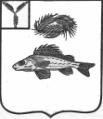 СОВЕТДЕКАБРИСТСКОГО МУНИЦИПАЛЬНОГО ОБРАЗОВАНИЯЕРШОВСКОГО РАЙОНА САРАТОВСКОЙ ОБЛАСТИРЕШЕНИЕот 29.03.2017 г.									№ 12-41«О мерах по реализации отдельных положений Федерального закона «Опротиводействии коррупции »В соответствии с Федеральным законом от 25.12.2008 № 273-ФЗ «О противодействии коррупции», согласно Уставу Декабристского муниципального образования Ершовского района Саратовской области Совет Декабристского муниципального образованияРЕШИЛ:1. Признать утратившими силу решение Совета Декабристского муниципального образования от 30.03.2015 года № 22-59 «О мерах по реализации отдельных положений федерального закона «О противодействии коррупции».2. Утвердить Перечень должностей муниципальной службы согласно приложения № 1, при увольнении с которых гражданин в течение двух лет после увольнения имеет право замещать на условиях трудового договора должности в организации и (или) выполнять в данной организации работы (оказывать данной организации услуги) в течение месяца стоимостью более ста тысяч рублей на условиях гражданско-правового договора (гражданско-правовых договоров), если отдельные функции муниципального (административного) управления данной организацией входили в должностные (служебные) обязанности муниципального служащего, с согласия комиссии по соблюдению требований к служебному поведению муниципальных служащих и урегулированию конфликта интересов.3. Утвердить перечень должностей муниципальной службы согласно приложения № 2, при увольнении с которых гражданин в течение двух лет со дня увольнения с муниципальной службы обязан при заключении трудовых или гражданско-правовых договоров на выполнение работ (оказание услуг), указанных в части 2 настоящего Решения, сообщать представителю нанимателя (работодателю) сведения о последнем месте своей службы.4. Обнародовать настоящее решение в установленных местах и разместить на официальном сайте администрации Декабристского муниципального образования в сети Интернет.Глава Декабристского МО						/Полещук М.А./Приложение № 1 к решениюСовета Декабристскогомуниципального образования№ 12-41 от 29.03.2017 г.Переченьдолжностей муниципальной службы, при увольнении с которых гражданин в течение двух лет после увольнения имеет право замещать на условиях трудового договора должности в организации и (или) выполнять в данной организации работы (оказывать данной организации услуги) в течение месяца стоимостью более ста тысяч рублей на условиях гражданско-правового договора (гражданско-правовых договоров), если отдельные функции муниципального (административного) управления данной организацией входили в должностные (служебные) обязанности муниципального служащего, с согласия комиссии по соблюдению требований к служебному поведению муниципальных служащих и урегулированию конфликта интересов:1.Высшие должности2.Главные должности3.Ведущие должностиГлава Декабристского МО						/Полещук М.А./Приложение № 2 к решениюСовета Декабристскогомуниципального образования№ 12-41 от 29.03.2017 г.Переченьдолжностей муниципальной службы, при увольнении с которых гражданин в течение двух лет со дня увольнения с муниципальной службы обязан при заключении трудовых или гражданско-правовых договоров на выполнение работ (оказание услуг), указанных в части 2 настоящего Решения, сообщать представителю нанимателя (работодателю) сведения о последнем месте своей службы:1.Высшие должности2.Главные должности3.Ведущие должности4.Старшие должности5.Младшие должностиГлава Декабристского МО						/Полещук М.А./